Archimédův zákon – příkladyPř. 1. Míč o objemu 7 l je zcela ponořen do vody. Jakou vztlakovou silou je míč nadlehčován?Řešení:V = 7 l = 7 dm3 = 0,007 m3ρk = 1 000 kg/m3Fvz = ? (N)-------------------------------------Fvz = V . ρk . gFvz = 0,007 . 1 000 . 10Fvz = 70 NMíč je nadlehčován vztlakovou silou 70 N.Př. 2. Dřevěný kvádr s rozměry 12 cm, 5 cm, 4 cm je z    svého objemu ponořen do vody. Vypočítej vztlakovou sílu, která hranol nadlehčuje.Řešení:- podle Archimédova zákona působí vztlaková síla jenom na ponořenou část tělesa – vypočítáme objem ponořené části kvádruV = (a . b .c) : 4 = (12 . 5 . 4) : 4 = 240 : 4 = 60 cm3 = 0,00 006 m3ρk = 1 000 kg/m3Fvz = ? (N)-------------------------------------Fvz = V . ρk . gFvz = 0,00 006 . 1 000 . 10Fvz =  0,6 NHranol je nadlehčován silou 0,6 N.Př. 3. Polovina krychle s hranou a = 1,2 m je ponořena do petroleje. Jakou vztlakovou silou je krychle nadlehčována?Řešení:- vypočítáme objem ponořené části krychle a najdeme hustotu petroleje v tabulce F10V = a3 : 2 = (1,2 . 1,2 . 1,2) : 2 = 1,728 : 2 = 0,864 m3ρk = 830 kg/m3Fvz = ? (N)-------------------------------------Fvz = V . ρk . gFvz = 0,864 . 830 . 10Fvz =  7171,2 N ≐ 7,2 kNKrychle je nadlehčována vztlakovou silou 7,2 kN.Pomůcka – Převody jednotek objemu: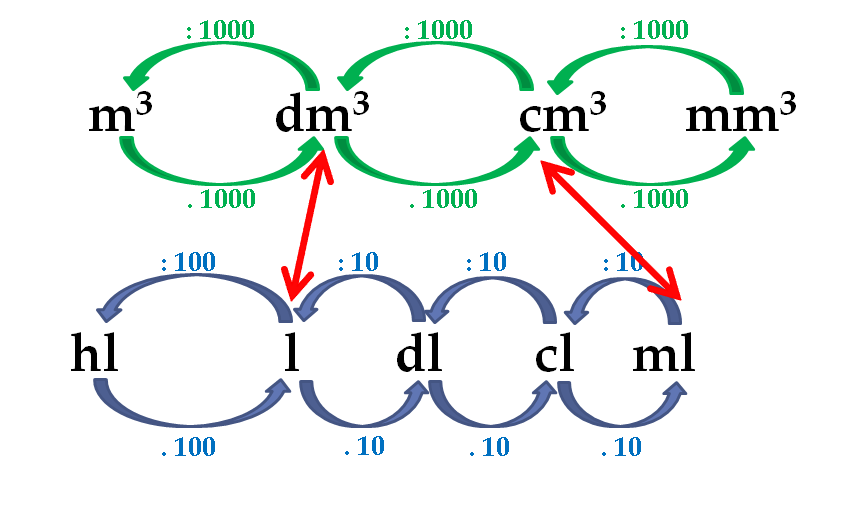 